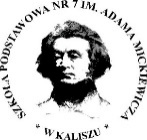 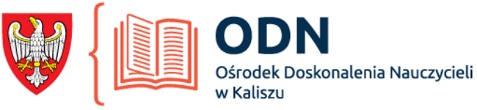 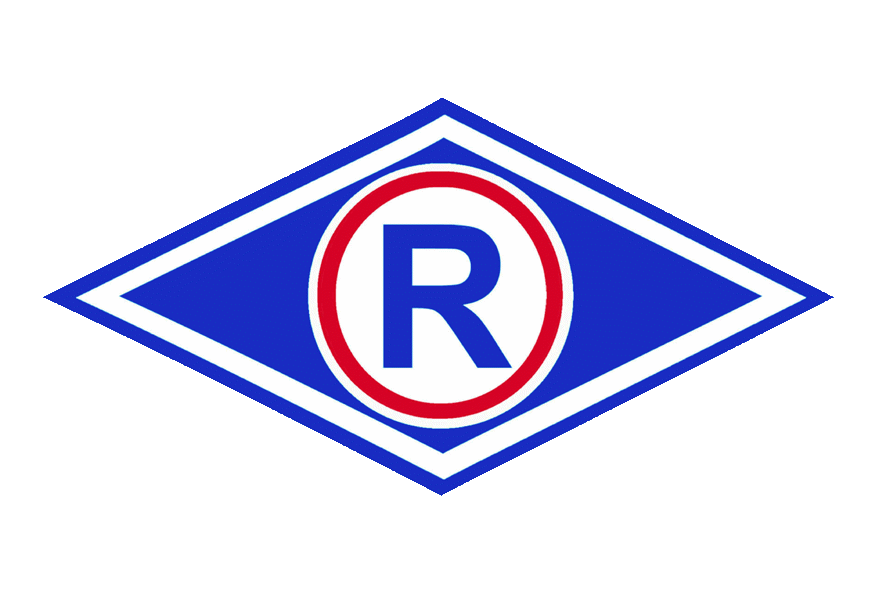 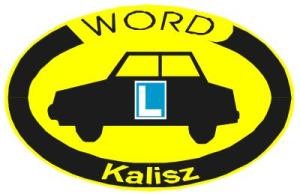 Regulamin Konkursu
„Moja bezpieczna droga do szkoły – bezpiecznie
na przejazdach kolejowych”Organizator: Wojewódzki Ośrodek Ruchu Drogowego w Kaliszu;Ośrodek Doskonalenia Nauczycieli w Kaliszu;Szkoła Podstawowa nr 7 im. Adama Mickiewicza w Kaliszu;Komenda Miejska Policji w Kaliszu Wydział Ruchu Drogowego.Zasięg terytorialny: powiat kaliski, powiat ostrowski, powiat pleszewski, powiat jarociński, powiat krotoszyński, powiat ostrzeszowski, powiat kępiński oraz Miasto Kalisz.Cele konkursu: promowanie idei bezpiecznego poruszania się po drogach, jak również uświadomienie uczniom potrzeby poznania zasad i przepisów ruchu pieszych
i rowerzystów w drodze do i ze szkoły;poprawa bezpieczeństwa dzieci dojeżdżających do szkół na rowerach oraz poruszających się pieszo po drogach publicznych;wspieranie działań edukacyjnych w zakresie wychowania komunikacyjnego;rozwijanie wyobraźni oraz umiejętności wypowiedzi artystycznej;promocja ucznia zdolnego.Terminarz konkursu:ogłoszenie konkursu: 25 października 2019 r.;czas trwania konkursu: 25 października 2019 r. – 16 grudnia 2019 r.;eliminacje szkolne: do 21 listopada 2019 r;prace z eliminacji szkolnej (jedna praca z każdej wskazanej kategorii wiekowej) oraz zgłoszenia do udziału w finale należy przesłać (lub dostarczyć osobiście) na załączonej karcie (załącznik nr 1) do 25 listopada 2019 r.,na adres: ODN Kalisz ul. Wrocławska 182, 62-800 Kalisz, z dopiskiem: Konkurs „Moja bezpieczna droga do szkoły”;posiedzenie komisji konkursowej (I etap): 28 listopada 2019 r.finał konkursu, ogłoszenie wyników, wręczenie nagród i dyplomów: 16 grudnia 2019 r.Kategorie wiekowe:szkoła podstawowa – kl.1-3;szkoła podstawowa – kl. 4-7.Organizacja konkursu:   Konkurs organizowany jest w dwóch etapach:I Etap – Eliminacje szkolne organizowane są we własnym zakresie przez szkoły biorące udział w konkursie. Eliminacje polegają na wykonaniu plastycznej ilustracji do tematu konkursu "Moja bezpieczna droga do szkoły – bezpiecznie na przejazdach kolejowych", w płaskiej technice mieszanej (kolaż), na formacie A3. Eliminacje mają na celu wyłonienie najlepszej  pracy (jednej) w każdej kategorii wiekowej, a tym samym zgłoszenie ucznia do etapu finałowego. Wybraną prace należy podpisać (imię i nazwisko ucznia, klasa, szkoła, imię i nazwisko opiekuna, adres a-mail do kontaktu).
II Etap – Finał  - podczas finału każdy z uczestników wykona ilustrację do tematu podanego przez organizatorów, uczestnicy malują w tym samym czasie i w tych samych warunkach: czas pracy: 60 min., technika wykonania: pastele olejne (prosimy o przywiezienie własnych kredek)format prac plastycznych: A-3 (zapewnia organizator)Kryteria oceny prac plastycznych:powiązanie treści BRD (w tym roku zwracamy uwagę na treści związane
z bezpiecznym przekraczaniem przejazdów kolejowych) z plastyczną kompozycją;poprawność merytoryczna pracy, zgodność z przepisami ruchu drogowego;oryginalność plastycznych rozwiązań (kompozycja, dobór barw);ogólne wrażenie artystyczne (także estetyka i stopień wykończenia pracy).Postanowienia końcowe:
Zgłoszona do konkursu praca plastyczna musi stanowić oryginalną twórczość osoby biorącej udział w konkursie, wcześniej niepublikowaną i nie nagradzaną w innych konkursach, zgodną z tematyką i nie może równolegle brać udziału w innych konkursach.Prace wykonane niezgodnie z założeniami regulaminu oraz merytorycznie niezgodne
z przepisami ruchu drogowego nie podlegają ocenie konkursowej. Organizator nie będzie decydował o wyborze prac w przypadku przesłania przez szkołę za dużej ich ilość. Wyróżnione i nagrodzone prace przechodzą na własność organizatora. Organizator zastrzega sobie prawo wykorzystania i publikowania prac do promocji konkursu. Prace będą oceniane i nagradzane przez komisję powołaną przez organizatorów, w skład której wejdą przedstawiciele WORD w Kaliszu, ODN w Kaliszu, SP nr 7 w Kaliszu oraz Wydziału Ruchu Drogowego KMP w Kaliszu. Warunkiem koniecznym do uczestnictwa w konkursie jest wypełnienie i dostarczenie organizatorom klauzuli informacyjnej i zgody na przetwarzanie danych osobowych uczestnika konkursu (załącznik nr 2). Regulamin jest jedynym dokumentem określającym zasady konkursu, wysłanie prac przez szkołę oznacza akceptację niniejszego regulaminu. Organizatorzy zapewniają atrakcyjne nagrody rzeczowe oraz poczęstunek podczas finału konkursu. Każdy uczestnik otrzyma upominek – kalendarz z pracami finalistów.Regulamin konkursu oraz karty zgłoszeniowe dostępne są również na stronie www.odn.kalisz.pl/ konkursy/Informacje na temat konkursu udzielają osoby bezpośrednio odpowiedzialne:
p. Ewa Kowalczyk – Wiśniewska e-mail ewa.kowalczyk-wisniewska@odn.kalisz.plZałącznik nr 1 do regulaminu konkursu
„Moja bezpieczna droga do szkoły – bezpiecznie
na przejazdach kolejowych”Karta zgłoszenia (naklejona na tył pracy)Nazwa szkoły	Adres szkoły	e-mail szkoły	…...............................................................................................................Imię i nazwisko uczestnika, klasaImię i nazwisko nauczyciela przygotowującego ucznia do konkursuTelefon kontaktowy / e-mail 	kl.4-7 	Imię i nazwisko nauczyciela przygotowującego ucznia do konkursuTelefon kontaktowy / e-mail 	Załącznik nr 2 do regulaminu konkursu
„Moja bezpieczna droga do szkoły – bezpiecznie
na przejazdach kolejowych”…………………….………………………..(imię i nazwisko rodzica)…………………….………………………..…………………….………………………..(adres)…………………….………………………..     (tel. kontaktowy)OŚWIADCZENIEOświadczam, że wyrażam zgodę na udział mojego dziecka ………………………………………….  w konkursie „Moja bezpieczna droga do szkoły – bezpiecznie na przejazdach kolejowych”, który jest organizowany przez Ośrodek Doskonalenia Nauczycieli w Kaliszu.Zgodnie z art. 13 ogólnego rozporządzenia o ochronie danych osobowych z dnia 27 kwietnia 2016 r. (Dz. Urz. UE L 119 z 04.05.2016) informujemy że:1) Administratorem  danych osobowych uczestników Ośrodek Doskonalenia Nauczycieli
w Kaliszu ul. Wrocławska 182, tel. 8870818432) dane osobowe przetwarzane będą w celu uczestnictwa w konkursie, którego cele określone są w jego Regulaminie i są zgodne ze Statutem ODN. 3) dane osobowe przechowywane będą w czasie zgodnym z okresami wynikającymi
z przepisów prawa, jednak nie dłużej niż przez okres uczestnictwa w konkursie5) każdy uczestnik posiada prawo do dostępu do danych osobowych, ich sprostowania, usunięcia lub ograniczenia przetwarzania lub odwołania uprzednio udzielonej zgody6) uczeń ma prawo wniesienia skargi do organu nadzorczego 7) podanie danych osobowych jest obowiązkowe ze względu na przepisy prawa8) warunkiem uczestnictwa w Konkursie jest również wyrażenie zgody na ewentualną publikację zdjęcia uczestnika na stronie ODN i w prasie lokalnej, z podaniem imienia 
nazwiska ucznia oraz nazwy szkoły do której uczęszcza.Wyrażam zgodę na zamieszczenie pracy mojego dziecka w kalendarzu pokonkursowym oraz stronach internetowych ODN i współorganizatorów (szczegóły w regulaminie) w Kaliszu......……………………………………….(data i podpis rodzica/opiekuna)